Complete 1 form for every employee and right to work in UK.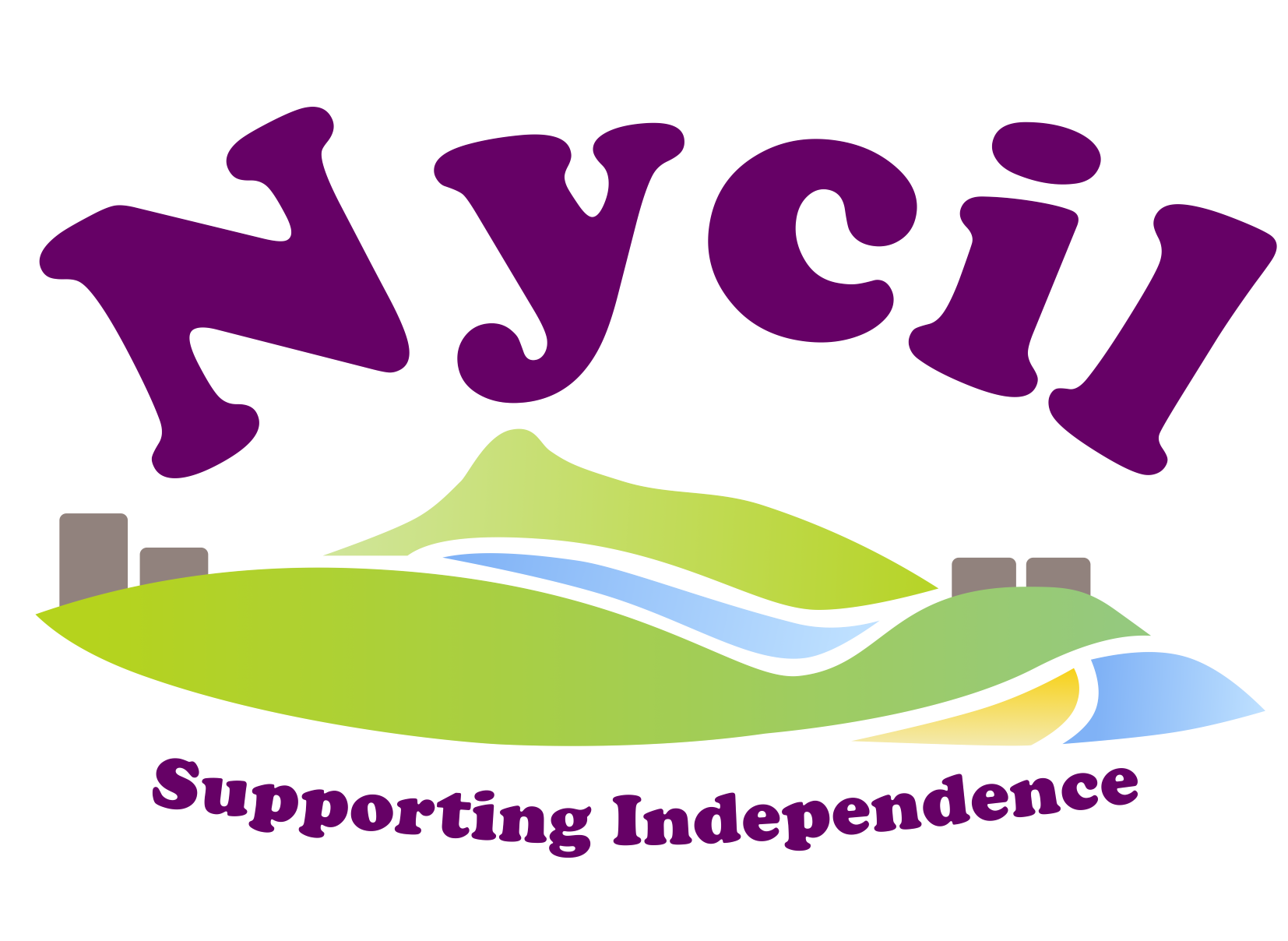 NYCIL PAYROLL SERVICE	Employer: 	Employee Personal Details	Surname	Forename 1	Forename 2	TitlePreferred name	GenderMale	FemaleDate of Birth (DD/MM/YY)/	/Passport numberAddress	PostcodeCountry (if not UK)	Telephone	Mobilee-mailWork and Pay Details	NI number	Job title	 Pay frequency		Weekly2-WeeklyTax code	Tax basisw1m1	CumulativeMileage allowance                        Total weekly hours	Rate of pay Date started (DD/MM/YY)/	/Normal hoursA: Up to 15.99 B: 16-29.99 hrsC: 30 hrs or more D: Other4-Weekly MonthlyPay methodBACSCashChequeBank Details	Bank name	Account name	Sort code	Account numberStarter Data	Starter typeExisting employee Starter with a P45 Starter without a P45Student LoansStarter declarationThis is my first job since the start of the tax yearI have had another job since the start of the tax year, but this is now my only job I currently have another job or pensionI make Student Loan repayments through payroll                I have an attachment of earnings P45 from Previous Employment	Leaving date (DD/MM/YY)               Mnth/WK No.   Tax Code:        Pay to date:                       Tax to date:/	/